                                                                                                                                                                                                   Sbor dobrovolných hasičů Kostelec na  Hané ve spolupráci s okolními sbory SDH, městem Kostelec na Hané,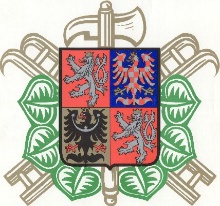  obcí Biskupice, za finanční podpory Olomouckého kraje, 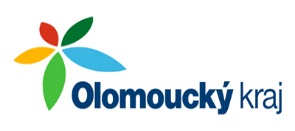 pod záštitou náměstka hejtmana Ladislava Hynka a starosty města Kostelec Mgr. Františka HorákaVás tímto co nejsrdečněji zvou na                   13. ročník soutěže hasičské všestrannosti"O hanáckó sekyrko"Kostelec na Hané 2017Datum konání:	sobota 23. září 2017Místo konání: 	hasičská zbrojnice Kostelec na Hané a přilehlé obceSoutěžní družstvo:	1+3 , soutěžící jsou starší 18 let a členy SH ČMS nebo MHJ, soutěžní družstvo může být složeno z mužů, žen nebo i smíšenéKategorie: 		soutěž je vypsána v jedné kategorii – technika-CAS, DA s příslušenstvím 										PS12Počet stanovišť: 	5 + 1 tajná disciplína, Startovné: 		250,- Kč za družstvo, bude hrazeno při prezentaci, v ceně je jídlo pro každého  			člena družstvaČasový plán: 		09:30-10:00	příjezd družstev, prezentace, startovné			10:15		slavnostní nástup družstev (celé družstvo a v povinné výstroji) 			10:30		zahájení plnění první disciplíny prvním družstvem			22:00		předpokládané ukončení plnění disciplin			vyhlášení výsledků do 30 min. po skončení poslední disciplinyPovinná výstroj: 	pracovní stejnokroj PS II, zásahová obuv (pevná pracovní), opasek bez 			sekery, přilba zásahová, pracovní rukaviceHodnocení: 		o umístění družstva rozhoduje součet trestných 			bodů na jednotlivých stanovištíchCeny: 			první tři obdrží pohár, dále budou připraveny věcné ceny			Vítězem bude každý, kdo soutěž dokončí.			Soutěžní družstvo s nejmenším počtem trestných bodů bude vyhodnoceno 			jako nejdovednější a získá „Hanáckó sekyrko“.Každé soutěžní družstvo startuje na vlastní nebezpečí!Upozornění:Z důvodu bezpečnosti družstev se neměří čas přesunu mezi jednotlivými stanovišti. Družstva se budou pomocí svých vozidel přesunovat bez použití výstražných světel a houkaček.Řidič vozidla nesmí během soutěže požívat žádné alkoholické nápoje!Pro všechna družstva platí pravidla silničního provozu.Čas se bude měřit pouze na stanovištích a to dle níže uvedených pokynů.Z jednoho SDH může startovat více družstev (dle vozidel JSDH), ale žádný ze závodníků nesmísoutěžit ve dvou družstvech.Pořadí družstev: 	startovním pořadím dle data obdržené přihlášky s možností případné úpravy 			pořadatelemUzavírka přihlášek: 	18. 9. 2017 Adresa na poslání přihlášky:		Látal Petr						Bezručova 65						798 41 Kostelec na Hanénebo mailem: 					sdhknh@centrum.cz  přihlásit se je možno i telefonicky na 	607828872 Informace o jednotlivých disciplinách a propozicích soutěže podá rovněž Petr Látal Velitel soutěže a organizace:	Látal Petr		SDH Kostelec na HanéBližší a podrobné informace budou k dispozici na internetové adrese:www.hasiciknh.cz Závazné přihlášky lze poslat e-mailem, poštou, nebo se stačí přihlásit telefonicky, ale poté je nutné přihlášku v písemné podobě, včetně podpisu a razítka zástupce vysílající organizace, dovést sebou a předat na místě soutěže i s prohlášením, které bude u propozic. Bez toho nebude družstvo připuštěno ke startu.………………………………………………………………………………………………………………………………...Přihláška Soutěž hasičské všestrannosti"O hanáckó sekyrko"SDH  ………………………………………Přihlašujeme tímto …………………. družstvo(a) v počtu 1+3 do soutěže „O hanáckó sekyrko“, která se koná v sobotu 23. 9. 2017 v Kostelci na Hané  V ………………………………			Za SDH:									Razítko, podpisTelefonické spojení na velitele:E-mail: